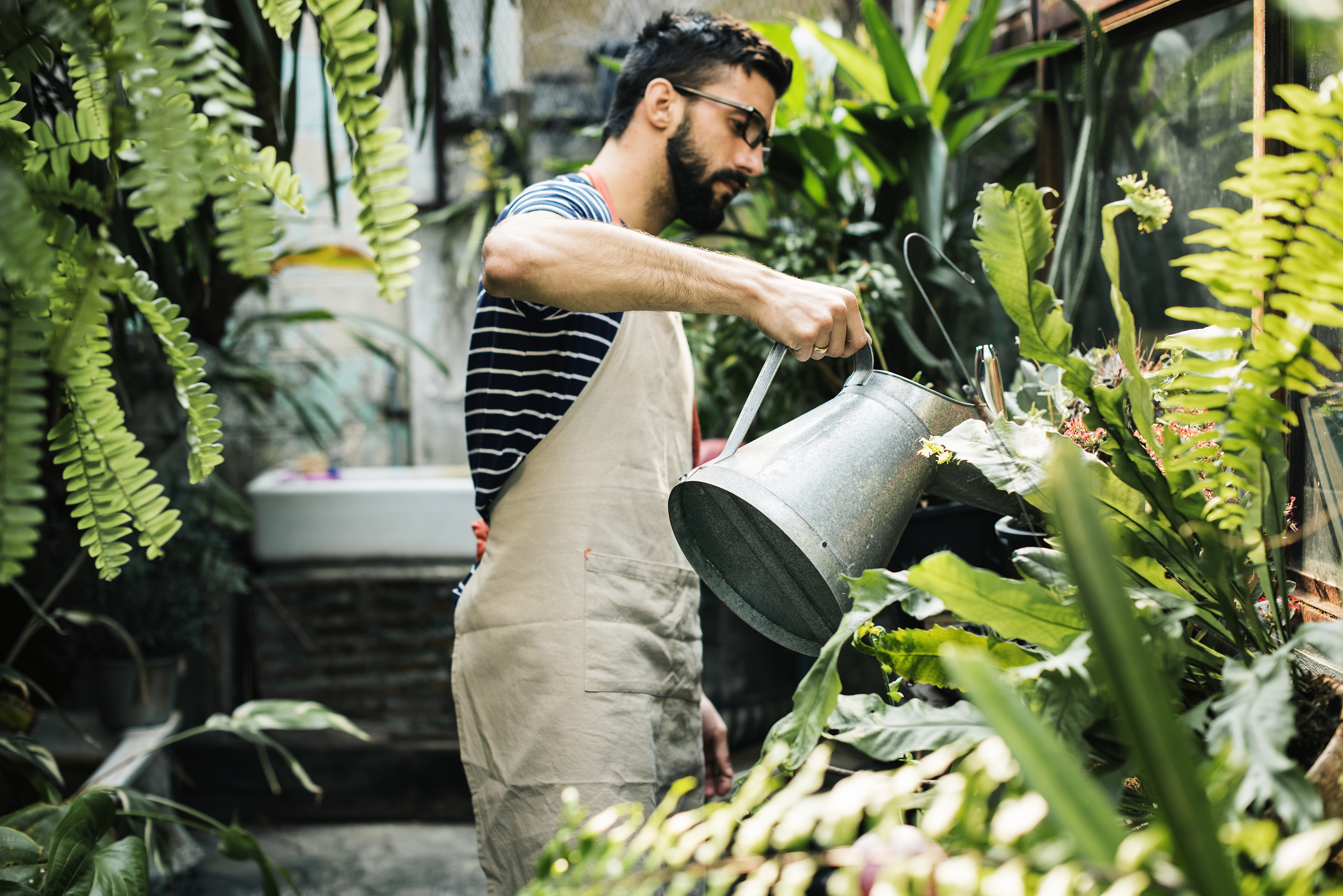 dyrking/palle-hagetirsdag 07.03KL 18 – 20Miljøbygget i Saupstadringen 35 fHar du lyst til å dyrke egne urter og grønnsaker? Kom til Miljøbygget og få inspirasjon! Vi samles for å dele erfaringer med å dyrke hjemme på balkongen/pallekasser.HOMEGARDENKan jeg dyrke egne poteter?Urter hele året?Hva trenger jeg av utstyr?Hvor kan jeg dyrke?Når sår jeg?        MIDT I RINGENLeder: Jan Sætervang                   Mob: 928 30 325Arrangement blir annonsert på disse kanalene:Facebook &www.ringvegen.noHver tirsdag fra kl 17.00 til kl 20.00